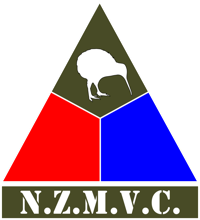 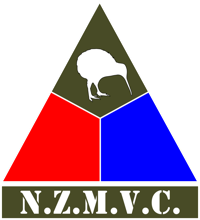 *Original, Restored, Rebuilt, Under RestorationAdmin OnlyFirst NameLast NameLast NameLast NamePlease enter the names of your spouse/partner and children under 18 yearsPlease enter the names of your spouse/partner and children under 18 yearsPlease enter the names of your spouse/partner and children under 18 yearsPlease enter the names of your spouse/partner and children under 18 yearsPlease enter the names of your spouse/partner and children under 18 yearsPlease enter the names of your spouse/partner and children under 18 yearsPlease enter the names of your spouse/partner and children under 18 yearsNameNameNameNameNameNameNameNamePostal AddressPostal AddressPostal AddressMobileMobile                                                       Postcode                                                       Postcode                                                       Postcode                                                       Postcode                                                       Postcode                                                       PostcodeLandlineLandline                                                       Postcode                                                       Postcode                                                       Postcode                                                       Postcode                                                       Postcode                                                       PostcodeEmailEmailMilitary Vehicles        (NB: Ownership of a military vehicle is not required to become a member of the Club)Military Vehicles        (NB: Ownership of a military vehicle is not required to become a member of the Club)Military Vehicles        (NB: Ownership of a military vehicle is not required to become a member of the Club)Military Vehicles        (NB: Ownership of a military vehicle is not required to become a member of the Club)Military Vehicles        (NB: Ownership of a military vehicle is not required to become a member of the Club)Military Vehicles        (NB: Ownership of a military vehicle is not required to become a member of the Club)Military Vehicles        (NB: Ownership of a military vehicle is not required to become a member of the Club)Military Vehicles        (NB: Ownership of a military vehicle is not required to become a member of the Club)Military Vehicles        (NB: Ownership of a military vehicle is not required to become a member of the Club)Military Vehicles        (NB: Ownership of a military vehicle is not required to become a member of the Club)YearMakeMakeModelModelArmy NumberCondition*Condition*NominatorPlease provide the name of a current NZMVC member who will nominate your application.If you do not know a member, please contact your local Area Representative. You can find their contact details at http://nzmvc.org.nz/local-branches-list/Nominator:      _____________________________                  Branch:      ______________________________AuthorisationYour Name:           __________________                  Signature: ___________________                 Date: _________________Membership FeesThe annual membership fee is $35.00 which includes an e-copy of the monthly Club Bulletin sent to your email addressIf you wish to receive paper copies of the Bulletin, there is an additional $15.00 fee Please note that the subscription year runs from 1st June to 31st May the following yearFor registrations between 1st January and 31st March, the fee is $17.50 plus an additional $7.50 for the paper BulletinsFull fees are payable for registrations between 1st April and 30th May as your membership will roll over into the following yearPaymentPlease pay fees into NZMVC Inc. using your surname and initial(s) as the referenceBNZ   02-0700-0119694-000Amount paid:            $________________                  Method: ________________                   Date: ________________Form SubmissionPlease email the completed form to membership@nzmvc.org.nzor post the form with a crossed cheque to:The Membership Officer, 32 Turenne Street, GISBORNE 4010A membership pack will be sent to you on receipt of your completed form and payment.Membership ApplicationApplication received 	                 Funds received 	Data entry complete  	Added to mailing list Nominator:Branch: